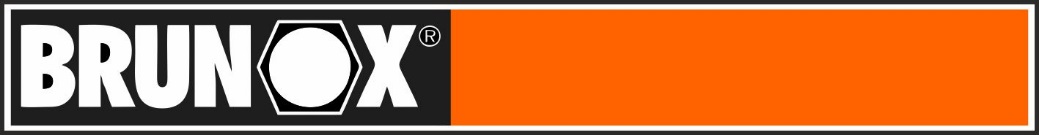 LUB&COR®Всепогодная смазка и высокотехнологичная защита от коррозииОписание изделия:	BRUNOX® LUB&COR®  - это высококачественная долговременная антикоррозионная защита для металлических изделий и машин.Эффект:	BRUNOX® LUB&COR® образует очень однородную, не сушащую коррозионно-защитную пленку, которая также проникает в труднодоступные углы и края. Таким образом, BRUNOX® LUB&COR® таким образом обеспечивает хорошую долговременную защиту от коррозии. В то же время это универсальная, устойчивая к воздействию погодных условий смазка для самых высоких стандартов, которая также устойчива к воздействию кислых атмосфер и других факторов окружающей среды.Область применения:	BRUNOX® LUB&COR®  используется как долговременная защита от коррозии для металлических изделий и машин для хранения и транспортировки в закрытых помещениях (до 3 лет), в закрытом виде снаружи (до 1 года) и на открытом воздухе (до 5 месяцев).Применение:	BRUNOX® LUB&COR® является тиксотропным, поэтому его необходимо хорошо встряхнуть перед применением. Наносить равномерно на сухую поверхность* кистью, безвоздушным или пневматическим пистолетом.Толщина нанесенного слоя должна составлять примерно от 5 до 20 мкм, то есть одним литром может быть обработана поверхность от 20 до 40 м2.BRUNOX® LUB&COR® может быть удален после успешной защиты моющим средством, таким как анионные поверхностно-активные вещества.* Если поверхность слегка влажная, мы рекомендуем предварительно обработать ее с помощью BRUNOX® Turbo-Spray®.Распылить во все щели и на углы, для того чтобы исключить наличие влаги, и любая попадающая вода будет просто скатываться. Затем при помощи тряпки вытереть слой BRUNOX® Turbo-Spray®  и нанести BRUNOX® LUB&COR®.Мнение эксперта:	- сертификат NSF H2 № 147700 нефасованныйСмазка в соответствии с Brugger / DIN 51347: 55,0 Н/мм23-кратный лауреат премии по защите от коррозии 2013:Caliber, выпущено: 1/2013MESSER MAGAZIN, выпущено: 6/2013DIE WAFFENKULTUR, выпущено: 12/2013Объемы тары:	Аэрозоли: 400 мл,Флакон-капельница: 100 мл,Канистра: 5 л, 20 л,Бочка: 200 л Технические данные:	Внешний вид: 	оливково-желтоватый, тиксотропныйПлотность (при 20 °C): 	Аэрозоль:		0,85 ± 0,02 г/cм3	Основной объем:	0,85 ± 0,02 г/cм3Динамическая вязкость	Объем = 85 мПа,(при 20 °C): 	Аэрозоль = 8,3 мПа,Температура возгорания: 	Аэрозоль:		< 0 °C	Основной объем:	51 °CТермостойкость: 	примерно от 41 °C до 100 °C,Пластичность: 	длительно около 40 м2/л при толщине 5 мкмLUB&COR®Cмазка и высокотехнологичная защита от коррозииBRUNOX AG, Tunnelstrasse 6, CH – 8732 Neuhaus/SG,BRUNOX Korrosionsschutz GmbH, Postfach 100127, DE – 85001 IngolstadtИнформация, содержащаяся в этой публикации, основана на наших текущих знаниях и опыте. Здесь не обойтись без обработки данных собственного тестирования из-за многих факторов, которые могут повлиять на использование и применение нашего продукта. Никакая часть данной публикации не может использоваться электронным способом, механическим способом или быть скопирована, воспроизведена, передана или сохранена, без предварительного разрешения BRUNOX AG / GmbH. Этот технический паспорт и его содержимое («информация») являются собственностью компании BRUNOX AG / GmbH. Лицензии не предоставляются; эта информация предназначена исключительно для информационных целей в связи с соответствующим продуктом. Права интеллектуальной собственности принадлежат BRUNOX AG / GmbH. Информация может быть изменена без уведомления и заменяет все ранее предоставленные технические паспорта. BRUNOX AG / GmbH не несет никакой ответственности за правильность или полноту и не несет никакой ответственности за любой материальный или нематериальный ущерб, вызванный использованием или неиспользованием представленной информации, или использованием неправильной или неполной информации. Обработчики должны самостоятельно проверить информацию и продукты для своих целей. Они не должны делать никаких предположений относительно потребительских свойств на основании включенной или исключенной информации. Ответственность за утрату или повреждение в результате любого применения информации для принятия решения или ее использования (включая ответственность в результате небрежности или в случаях, когда BRUNOX AG / GmbH знала о возможности причинения ущерба). Ответственность BRUNOX AG / GmbH остается неизменной в случае смерти или телесного повреждения в результате небрежности.BRUNOX® является торговой маркой BRUNOX AG Швейцария.